Производственный календарь 2020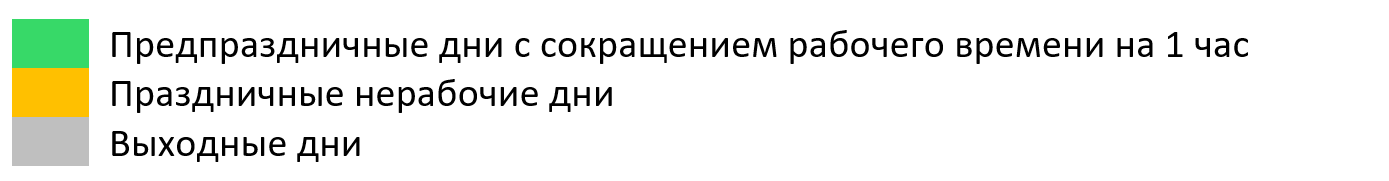 1, 2, 3, 4, 5, 6 и 8 января — новогодние каникулы7 января — Рождество Христово23 февраля — День защитника Отечества8 марта — Международный женский день1 мая — Праздник Весны и Труда9 мая — День Победы12 июня — День России4 ноября — День народного единстваянварьфевральмартпн вт ср чт пт сб вс        1  2  3  4  5  6  7  8  9 10 11 12 13 14 15 16 17 18 19 20 21 22 23 24 25 26 27 28 29 30 31 пн вт ср чт пт сб вс                 1  2  3  4  5  6  7  8  9 10 11 12 13 14 15 16 17 18 19 20 21 22 23  24 25 26 27 28 29пн вт ср чт пт сб вс                    1  2  3  4  5  6  7  8  9 10 11 12 13 14 15 16 17 18 19 20 21 22 23 24 25 26 27 28 29 30 31 апрельмайиюньпн вт ср чт пт сб вс        1  2  3  4  5  6  7  8  9 10 11 12 13 14 15 16 17 18 19 20 21 22 23 24 25 26 27 28 29 30 пн вт ср чт пт сб вс              1  2  3 4   5  6  7  8  9 10 11 12 13 14 15 16 17 18 19 20 21 22 23 24 25 26 27 28 29 30 31 пн вт ср чт пт сб вс  1  2  3  4  5  6  7  8  9 10 11 12 13 14 15 16 17 18 19 20 21 22 23 24 25 26 27 28 29 30 июльавгустсентябрьпн вт ср чт пт сб вс        1  2  3  4  5  6  7  8  9 10 11 12 13 14 15 16 17 18 19 20 21 22 23 24 25 26 27 28 29 30 31 пн вт ср чт пт сб вс                 1  2  3  4  5  6  7  8  9 10 11 12 13 14 15 16 17 18 19 20 21 22 23 24 25 26 27 28 29 30 31 пн вт ср чт пт сб вс     1  2  3  4  5  6  7  8  9 10 11 12 13 14 15 16 17 18 19 20 21 22 23 24 25 26 27 28 29 30 октябрьноябрьдекабрьпн вт ср чт пт сб вс           1  2  3  4  5  6  7  8  9 10 11 12 13 14 15 16 17 18 19 20 21 22 23 24 25 26 27 28 29 30 31пн вт ср чт пт сб вс                    1  2  3  4  5  6  7  8  9 10 11 12 13 14 15 16 17 18 19 20 21 22 23 24 25 26 27 28 29 30 пн вт ср чт пт сб вс     1  2  3  4  5  6  7  8  9 10 11 12 13 14 15 16 17 18 19 20 21 22 23 24 25 26 27 28 29 30 31 ЯнварьФевральМартI кв-лАпрельМайИюньII кв-лI полуг.Количество днейКоличество днейКоличество днейКоличество днейКоличество днейКоличество днейКоличество днейКоличество днейКоличество днейКоличество днейКалендарные дни3129319130313091182Рабочие дни2024256926232574143Выходные и праздники1156224851739Рабочее время (часы)Рабочее время (часы)Рабочее время (часы)Рабочее время (часы)Рабочее время (часы)Рабочее время (часы)Рабочее время (часы)Рабочее время (часы)Рабочее время (часы)Рабочее время (часы)При 40-часовой рабочей неделе136152168456175135167477933При 36-часовой рабочей неделе122,4136,8151,2410,4157,4121,4150,2429839,4При 24-часовой рабочей неделе81,691,2100,8273,6104,680,690,8285558,6ИюльАвгустСентябрьIII кв-лОктябрьНоябрьДекабрьIV кв-лII полуг.2020 годКоличество днейКоличество днейКоличество днейКоличество днейКоличество днейКоличество днейКоличество днейКоличество днейКоличество днейКоличество днейКоличество днейКалендарные дни3131309231303192184366Рабочие дни2726267927242778157300Выходные и праздники45413464142766Рабочее время (часы)Рабочее время (часы)Рабочее время (часы)Рабочее время (часы)Рабочее время (часы)Рабочее время (часы)Рабочее время (часы)Рабочее время (часы)Рабочее время (часы)Рабочее время (часы)Рабочее время (часы)При 40-часовой рабочей неделе1841681765281761591835181 0461 979При 36-часовой рабочей неделе165,6151,2158,4475,2158,4143164,6466941,21 780,6При 24-часовой рабочей неделе110,4100,8105,6316,8105,695109,4310626,81 185,4